Registration for Confirmation in Our Lady of the Lakes Catholic Community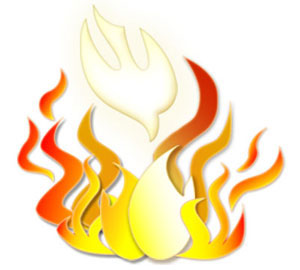 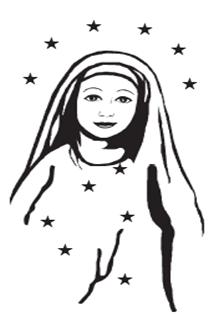 Worshipping at Mass and sharing the Good News of Christ’s life, death and resurrection is everyone’s mission.  Developing our relationship with God and His people is a lifetime assignment. Youth worshipping, participating in Parish Life, and learning about God and their faith, and claiming it for themselves is the basis for the 2 year Confirmation preparation process.  Students who are entering 8th grade or higher are eligible.  Complete and return this form to 210 Keuka St., Penn Yan, NY  14527.  Instruction for both years is done intensively, over the summer, with monthly assignments and face-to-face follow-ups throughout the school year.  Call for more details.Today’s date:  ____________    Student’s full Name:  _________________________________________School & Grade:  _____________________	Any Special Needs?  ____________________________Place & DOB:  ______________________________      Circle Sacraments received:  	Baptism	Reconciliation		Holy EucharistIf not baptized in OLOL, please provide a copy of the child’s Baptismal Certificate.Currently receiving religious education through (please circle one):  OLOL Family Faith Formation		Home schooled		Catholic school:  __________________Worship site & Mass time family usually attends:  ___________________________________________Parents’/guardians’ Legal Names:  ________________________________________________________Family Address:  _______________________________________________________________________Best way to contact us is by ______________________________________________________________	Mom’s Email:  ________________________________ 	Phone:  ________________________________Dad’s Email:  ________________________________	Phone:  ________________________________You will receive a schedule of specifics.  	The fee of $60 is due now.  Please submit with this.You agree that you and your child will make attendance a priority, missing any sessions only for reasons of illness and calamity.  Missed lessons need to be made up.  They will involve extra time and effort.  We experience Jesus’ love for us in the Sacraments.  Therefore, thoughtful, joyful, active preparation is a must.Parent’s Signature:  ________________________________   Student’s Signature:  ______________________________